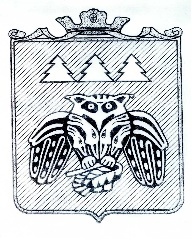 ПОСТАНОВЛЕНИЕадминистрации  муниципального образования муниципального района «Сыктывдинский»«Сыктывдiн» муниципальнöй районынмуниципальнöй юкöнса администрациялöн  Ш У Ö М                                                 от  7 октября 2019  года                                                                                            № 10/1238Руководствуясь частью 1 статьи 179 Бюджетного кодекса Российской Федерации, пунктом 9 части 1 статьи 17 Федерального закона от 06.10.2003 №131-ФЗ «Об общих принципах организации местного самоуправления в Российской Федерации»,  администрация муниципального образования муниципального района «Сыктывдинский»ПОСТАНОВЛЯЕТ:Внести изменения в приложение к постановлению администрации муниципального образования муниципального района «Сыктывдинский» от 7 августа 2018 года № 8/665 «Об утверждении муниципальной программы МО МР «Сыктывдинский» «Развитие экономики»  на  2019-2021 годы» изменения согласно приложению 1. Таблицу 3, 4  Приложения 1 к программе МО МР «Сыктывдинский» «Развитие экономики на период до 2019-2021 годы» изложить в редакции согласно приложению 2. Контроль за исполнением данного постановления возложить на заместителя руководителя администрации муниципального района (Долингер Н.В.)Настоящее постановление вступает в силу со дня его подписания.Руководитель администрациимуниципального района                                                                                   Л.Ю. ДоронинаПриложение 1 к постановлениюадминистрации МО МР «Сыктывдинский»от 7 октября 2019 № 10/1238Строку «Объемы финансирования муниципальной программы» Паспорта муниципальной программы  муниципального образования муниципального района «Сыктывдинский» «Развитие экономики» на 2019-2021 годы и раздел изложить в следующей редакции:«Общий объём финансирования Программы на 2019-2021 годы предусматривается в размере 2000,0 тыс. рублей, в том числе:За счет средств федерального бюджета – 0 тыс. рублей.За счёт средств бюджета Республики Коми – 0 тыс. рублей;за счёт средств местного бюджета – 2000,0 тыс. рублей;Прогнозный объём финансирования Программы по годам составляет:за счёт средств федерального бюджета 2019 год – 0 тыс. рублей;2020 год – 0 тыс. рублей;2021 год – 0 тыс. рублей;за счёт средств бюджета Республики Коми:2019 год – 0 тыс. рублей;2020 год – 0 тыс. рублей;2021 год – 0 тыс. рублей;за счёт средств местного бюджета:2019 год – 1100,0 тыс. рублей;2020 год – 450,0 тыс. рублей;2021 год – 450,0 тыс. рублей;Объём бюджетных ассигнований уточняется ежегодно при формировании бюджета МО МР «Сыктывдинский» на очередной финансовый год и плановый период и при внесении изменений в бюджет муниципального района «Сыктывдинский». ».Строку «Объемы бюджетных ассигнований подпрограммы» Паспорта Подпрограммы 3 «Въездной и внутренний туризм в МО МР «Сыктывдинский» изложить в следующей редакции:«Общий объём финансирования подпрограммы  на 2019-2021 годы предусматривается в размере 500,0 тыс. рублей, в том числе:за счет средств федерального бюджета – 0 тыс. рублей.за счёт средств бюджета Республики Коми – 0 тыс. рублей;за счёт средств местного бюджета – 500,0 тыс. рублей;Прогнозный объём финансирования подпрограммы по годам составляет:за счёт средств федерального бюджета 2019 год – 0 тыс. рублей;2020 год – 0 тыс. рублей;2021 год – 0 тыс. рублей;за счёт средств бюджета Республики Коми:2019 год – 0 тыс. рублей;2020 год – 0 тыс. рублей;2021 год – 0 тыс. рублей;за счёт средств местного бюджета:2019 год – 300,0 тыс. рублей;2020 год – 100,0 тыс. рублей;2021 год – 100,0 тыс. рублей;Объём бюджетных ассигнований уточняется ежегодно при формировании бюджета МО МР «Сыктывдинский» на очередной финансовый год и плановый период и при внесении изменений в бюджет муниципального района «Сыктывдинский».»Строку «Объемы бюджетных ассигнований подпрограммы» Паспорта Подпрограммы 4 «Содействие  развитию агропромышленного и рыбохозяйственного комплексов на территории МО МР «Сыктывдинский» изложить в следующей редакции:«Общий объём финансирования подпрограммы  на 2019-2021 годы предусматривается в размере 150,0 тыс. рублей, в том числе:за счет средств федерального бюджета – 0 тыс. рублей.за счёт средств бюджета Республики Коми – 0 тыс. рублей;за счёт средств местного бюджета – 150,0 тыс. рублей;Прогнозный объём финансирования подпрограммы по годам составляет:за счёт средств федерального бюджета 2019 год – 0 тыс. рублей;2020 год – 0 тыс. рублей;2021 год – 0 тыс. рублей;за счёт средств бюджета Республики Коми:2019 год – 0 тыс. рублей;2020 год – 0 тыс. рублей;2021 год – 0 тыс. рублей;за счёт средств местного бюджета:2019 год – 50,0 тыс. рублей;2020 год – 50,0 тыс. рублей;год – 50,0 тыс. рублей.Приложение 2 к постановлениюадминистрации МО МР «Сыктывдинский»от  7 октября 2019 № 10/1238Таблица 3 «Информация по финансовому обеспечению муниципальной программы за счет средств бюджета муниципального района «Сыктывдинский» (с учетом средств межбюджетных трансфертов)»:Таблица 4 «Ресурсное обеспечение и прогнозная (справочная) оценка расходов местного бюджета на реализацию целей муниципальной программы (с учетом средств межбюджетных трансфертов)»:О внесении изменений в постановление администрации муниципального образования муниципального района «Сыктывдинский» от 7 августа 2018 года № 8/665 «Об утверждении муниципальной программы МО МР «Сыктывдинский» «Развитие экономики»  на  2019-2021 годы»СтатусНаименование муниципальной программы, подпрограммы муниципальной программы, основного мероприятияОтветственный исполнитель, соисполнители,Расходы, тыс. рублейРасходы, тыс. рублейРасходы, тыс. рублейРасходы, тыс. рублейСтатусНаименование муниципальной программы, подпрограммы муниципальной программы, основного мероприятияОтветственный исполнитель, соисполнители,всего (с нарастающим итогом с начала реализации программы)2019 год2020 год2021 год1234567Муниципальная 
программа Развитие экономикиВсего 2000,01100,0450,0450,0Подпрограмма 1 Стратегическое планирование в МО МР «Сыктывдинский»Все соисполнители0000Задача 1 Развитие программно-целевого планирования в Сыктывдинском районе.Основное мероприятие 1.1.1.Поддержание в актуальном состоянии Стратегии социально-экономического развития Сыктывдинского района и контроль ее выполненияВсе соисполнители 0000Мероприятие 1.1.1.1.Внесение изменений в Стратегии социально-экономического развития МО МР «Сыктывдинский» (далее – Стратегии МО)Все соисполнители 0000Мероприятие 1.1.1.2.Проведение общественных слушаний по Стратегии МООЭР, Отдел по работе с Советом и сельскими поселениями0000Мероприятие 1.1.1.3.Разработка комплексного плана по реализации Стратегии МО на очередной год и контроль его выполненияВсе соисполнители 0000Мероприятие 1.1.1.4.Подготовка информации о выполнении Комплексного плана по реализации в отчетном году Стратегии МО по итогам отчетного годаВсе соисполнители 0000Основное мероприятие 1.1.2Проведение мониторинга реализации муниципальных программ МО МР «Сыктывдинский»Все соисполнители 0000Мероприятие 1.1.2.1.Подготовка годовых отчетов по реализации муниципальных программВсе соисполнители 0000Мероприятие 1.1.2.2.Проведение оценки эффективности реализации муниципальных программВсе соисполнители 0000Мероприятие  1.1.2.3.Подготовка сводного годового доклада по итогам реализации муниципальных программ и их оценки, размещение его на официальном сайте администрации МО МР «Сыктывдинский»ОЭР0000Задача 2 Осуществление анализа и прогнозирования социально-экономического развития Сыктывдинского районаОЭРОсновное мероприятие 1.2.1Обеспечение администрации муниципального района «Сыктывдинский» информационно-аналитическими материалами о социально-экономическом развитии Сыктывдинского районаОЭР0000Мероприятие 1.2.1.1.Подготовка информационно-аналитических материалов к докладам о социально-экономическом развитии Сыктывдинского районаОЭР0000Мероприятие 1.2.1.2.Разработка прогноза социально-экономического развития Сыктывдинского района на трехлетний периодОЭР, управление финансов0000Основное мероприятие 1.2.2.Инвестиционная деятельность на территории МО МР «Сыктывдинский»ОЭР, УЗиИО0000Мероприятие 1.2.2.1Подготовка материалов и наполнение вкладки «Инвестиционная деятельность», где размещена информация об инвестиционных проектах и инвестиционных площадках, нормативно-правовой базе по вопросам осуществления инвестиционной  деятельности.ОЭР, управление земельных и имущественных отношений (далее - УЗиИО)0000Мероприятие 1.2.2.2.Ведение реестра инвестиционных проектов, представление отчетности, сбор инвестиционных паспортов и иных материалов ОЭР, УЗиИО0000Мероприятие 1.2.2.3.Организация консультаций и  сопровождения инвесторовОЭР0000Подпрограмма 2 Подпрограмма 2 «Малое и среднее предпринимательство в муниципальном районе «Сыктывдинский»ОЭР, УЗиИО1350,0750,0300,0300,0Задача Формирование благоприятной среды для развития малого и среднего  предпринимательства в муниципальном районе «Сыктывдинский», в том числе по реализации задач Национальных проектовв области развития малого и среднего предпринимательстваОсновное мероприятие 2.1.1.Финансовая поддержка субъектов малого и среднего предпринимательстваОЭР1285,3685,3300,0300,0мероприятие 2.1.1.1.субсидирования субъектам малого и среднего предпринимательства - лизингополучателям части затрат на уплату первого взноса (аванса) по договорам финансовой аренды (лизинга) ОЭР1285,3685,3300,0300,0мероприятие 2.1.1.2Реализация проектов в рамках проекта «Народный бюджет»ОЭР0000мероприятие  2.1.1.3Реализация проектов по Соглашению с  АО «МондиСыктывкарский ЛПК» (экономический блок)ОЭР0000Основное мероприятие 2.1.2Кадровая поддержка субъектов малого и среднего предпринимательстваОЭР0000Мероприятие 2.1.2.1.Содействие в организации практического обучения работников, занятых в сфере малого и среднего предпринимательства, ОЭР0000Мероприятие 2.1.2.2.Сбор информации о кадровой потребности   предприятий и учреждений  МООЭР0000Основное мероприятие 2.1.3Информационная и консультационная поддержка малого и среднего предпринимательстваОЭР64,764,700Мероприятие 2.1.3.1.Формирование положительного образа предпринимательства в районе, путем размещения необходимых материалов на официальном сайте администрации муниципального района «Сыктывдинский» www.syktyvdin.ru и в районной газете «Наша жизнь» и в группе «Вконтакте»ОЭР64,764,700Мероприятие 2.1.3.2.Оказание информационной и консультационной поддержки субъектам малого и среднего предпринимательства по интересующим их вопросам, в том числе о реализуемых мерах  государственной поддержки предпринимательства в Республике Коми. ОЭР0000Мероприятие 2.1.3.3Содействие обеспечению деятельности информационно-маркетинговых центров малого и среднего предпринимательства на территориях муниципальных образованийОЭР0000Мероприятие 2.1.3.4.Организация и проведение районных мероприятий (совещаний, «круглых столов и т.п.) отраслевой направленности в сфере малого и среднего предпринимательстваОЭР0000Основное мероприятие 2.1.4.Имущественная поддержка субъектов малого и среднего предпринимательстваОЭР, УЗиИО0000Мероприятие 2.1.4.1.Предоставление в аренду муниципального имущества во владение и (или) пользование на долгосрочной основе субъектам малого и среднего предпринимательстваОЭР, УЗиИО0000Мероприятие 2.1.4.2.Поддержание в актуальном состоянии Прогнозного плана приватизации муниципального имуществаУЗиИО0000Основное мероприятие  2.1.5.Реализации  региональных проектов Республики Коми, направленных на достижение  целей и показателей Национальных проектов: - «Популяризация предпринимательства»;-  «Акселерация»;- «Улучшение условий ведения предпринимательской деятельности»;- «Расширение доступа субъектов МСП к финансовой поддержке, в том числе к льготному финансированию».ОЭР0000Мероприятие 2.1.5.1.Реализация регионального проекта «Популяризация предпринимательства»ОЭР0000Мероприятие 2.1.5.2.Реализация регионального проекта  «Акселерация» ОЭР0000Мероприятие 2.1.5.3.Реализация регионального проекта - «Улучшение условий ведения предпринимательской деятельности»ОЭР0000Мероприятие 2.1.5.4.Реализация регионального проекта «Расширение доступа субъектов МСП к финансовой поддержке, в том числе к льготному финансированию»ОЭР0000Мероприятие 2.1.5.5.Подготовка отчетности по реализации региональных проектовОЭР0000Подпрограмма 3Развитие въездного и внутреннего туризма в МО МР «Сыктывдинский»ОЭР, Управление культуры 500,0300,0100,0100,0ЗадачаФормирование благоприятной среды для развития въездного и внутреннего туризма в муниципальном районе «Сыктывдинский»Основное мероприятие 3.1.1Разработка и реализация приоритетных проектов в сфере туризмаОЭР, Управление культуры 500,0300,0100,0100,0Мероприятие 3.1.1.1.Реализация на территории МО МР «Сыктывдинский»  мероприятий по развитию событийного туризма:-фестивалей народной песни «Завалинка»; -иных мероприятий.Управление культуры 500,0300,0100,0100,0Мероприятие 3.1.1.2.Создание сети гостевых домов на территории МОУправление культуры 0000Мероприятие 3.1.1.3.Развитие народных художественных промыслов и ремеселУправление культуры 0000Основное мероприятие 3.1.2.Развитие и укрепление материально-технической базы туризмаУправление культуры 0000Мероприятие 3.1.2.1.подготовка дорожных указателей к объектам культурного наследия и  объектам инфраструктуры туризмаУправление культуры 0000Мероприятие3.1.2.2Обновление основных средств МБУК «Сыктывдинский  дом народных ремесел «Зарань»Управление культуры 0000Основное мероприятие  3.1.3Подготовка и продвижение турпродукта на рынке туристических услугУправление культуры 0000Мероприятие 3.1.3.1.Организация работы по созданию и продвижению информационного портала в информационной-телекоммуникационной сети «Интернет»ОЭР, Управление культуры0000Мероприятие 3.1.3.2.Разработка и выпуск рекламно-информационной печатной продукции  о туристических ресурсах района (буклеты, путеводители) для представления туристической отрасли района, подготовка презентационных и аналитических  материалов для опубликования в СМИОЭР, Управление культуры0000Мероприятие 3.1.3.3.Выпуск  сувенирной продукции с использованием бренда и его элементовУправление культуры 0000Подпрограмма 4 Развитие агропромышленного и  рыбохозяйственного комплексов на территории МО МР «Сыктывдинский»ОЭР, УЗиИО150,050,050,050,0Задача Увеличение объемов и повышение конкурентоспособности продукции, объёмов товарного производства; стимулирование развития малых форм хозяйствования на селе и совершенствование системы кадрового обеспечения сельскохозяйственных предприятий районаОсновное мероприятие 4.1.1.Содействие развитию приоритетных отраслей сельского хозяйства (животноводства, перерабатывающего производства, рыбоводства и КФХ)ОЭР150,050,050,050,0Мероприятие 4.1.1.1.Подготовка ходатайств и заключений по участию субъектов АПК и КФХ в республиканских конкурсах на получение грантовой поддержкиОЭР0000Мероприятие 4.1.1.2.Реализация пилотного проекта «Создание потребительской кооперации на территории МО МР «Сыктывдинский» Создание потребительОЭР100,0050,050,0Мероприятие 4.1.1.3.Согласование границ водных объектов по рыбопромысловые участки для товарного и промышленного рыбоводства, любительского и спортивного рыболовстваОЭР0000Мероприятие 4.1.1.4.Предоставление  земельных участков  для развития предприятий АПК, в том числе КФХ и ЛПХ гражданОЭР, УЗиИО0000Мероприятие 4.1.1.5.Реализация проектов в рамках «Народного бюджета»ОЭР0000Мероприятие 4.1.1.6.Проведение и подведение итогов районного фестиваля среди сельских поселений МО МР «Сыктывдинский» «Менам дона чужан му» («Моя родная земля»)Управление культуры50,050,000Основное мероприятие 4.1.2.Информационная поддержка и содействие кадровому обеспечению отраслиОЭР0000Мероприятие 4.1.2.1.Организация и участие субъектов АПК в районных, республиканских и всероссийских конкурсах мастерства и других мероприятияхОЭР0000Мероприятие 4.1.2.2.Информирование  сельхозпроизводителей о формах поддержки, организация встреч, «круглых столов», совещаний,  подготовка информационных материалов, буклетовОЭР0000Основное мероприятие 4.1.3Реализация регионального проекта «Создание системы поддержки фермеров и развитие сельской кооперации на территории Республики Коми» ОЭР0000Мероприятие 4.1.3.1Выполнение мероприятий по реализации регионального проекта «Создание системы поддержки фермеров и развитие сельской кооперации на территории Республики Коми»ОЭР0000Мероприятие 4.1.3.2.Подготовка отчетности по реализации регионального проекта Реализация регионального проекта «Создание системы поддержки фермеров и развитие сельской кооперации на территории Республики Коми»ОЭР0000СтатусНаименование муниципальной программы, подпрограммы муниципальной программы, ведомственной целевой программы, основного мероприятияИсточник финансирования Оценка всего расходов (план), тыс. рублейОценка всего расходов (план), тыс. рублейОценка всего расходов (план), тыс. рублейОценка всего расходов (план), тыс. рублейСтатусНаименование муниципальной программы, подпрограммы муниципальной программы, ведомственной целевой программы, основного мероприятияИсточник финансирования всего (с нарастающим итогом с начала реализации программы)2019 год2020 год2021 годМуниципальная программаРазвитие экономики на 2019-2021 годыВсего:2000,01100,0450,0450,0в том числе:Бюджет муниципального образования, из них за счет средств- местного бюджета2000,01100,0450,0450,0- республиканского бюджета РК0000- федерального бюджета0000средства от приносящей доход деятельности0000Подпрограмма 1 Стратегическое планирование в МО МР «Сыктывдинский»Всего:0000в том числе:Бюджет муниципального образования, из них за счет средств- местного бюджета0000- республиканского бюджета РК0000- федерального бюджета0000средства от приносящей доход деятельности0000Основное мероприятие 1.1.1.Поддержание в актуальном состоянии Стратегии социально-экономического развития Сыктывдинского района и контроль ее выполненияВсего:0000в том числе:Бюджет муниципального образования, из них за счет средств- местного бюджета0000- республиканского бюджета РК0000- федерального бюджета0000средства от приносящей доход деятельности0000Основное мероприятие 1.1.2.Проведение мониторинга реализации муниципальных программ МО МР «Сыктывдинский»Всего:0000в том числе:Бюджет муниципального образования, из них за счет средств- местного бюджета0000- республиканского бюджета РК0000- федерального бюджета0000средства от приносящей доход деятельности0000Основное мероприятие 1.2.1.Обеспечение администрации муниципального района «Сыктывдинский» информационно-аналитическими материалами о социально-экономическом развитии Сыктывдинского районаВсего:0000в том числе:Бюджет муниципального образования, из них за счет средств- местного бюджета0000- республиканского бюджета РК0000- федерального бюджета0000средства от приносящей доход деятельности0000Основное мероприятие 1.2.2.Инвестиционная деятельность на территории МО МР «Сыктывдинский»Всего:0000в том числе:Бюджет муниципального образования, из них за счет средств- местного бюджета0000- республиканского бюджета РК0000- федерального бюджета0000средства от приносящей доход деятельности0000Подпрограмма 2Малое и среднее предпринимательство в МО МР «Сыктывдинский»Всего:1350,0750,0300,0300,0в том числе:Бюджет муниципального образования, из них за счет средств- местного бюджета1350,0750,0300,0300,0- республиканского бюджета РК0000- федерального бюджета0000средства от приносящей доход деятельности0000Основное мероприятие 2.1.1.Финансовая поддержка субъектов малого и среднего предпринимательства:Всего:1285,3685,3300,0300,0в том числе:Бюджет муниципального образования, из них за счет средств- местного бюджета1285,3685,3300,0300,0- республиканского бюджета РК0000- федерального бюджета0000средства от приносящей доход деятельности0000Основное мероприятие 2.1.2.Кадровая поддержка субъектов малого и среднего предпринимательстваВсего:0000в том числе:Бюджет муниципального образования, из них за счет средств- местного бюджета0000- республиканского бюджета РК0000- федерального бюджета0000средства от приносящей доход деятельности0000Основное мероприятие 2.1.3.Информационная и консультационная поддержка малого и среднего предпринимательстваВсего:64,764,700в том числе:Бюджет муниципального образования, из них за счет средств- местного бюджета64,764,700- республиканского бюджета РК0000- федерального бюджета0000средства от приносящей доход деятельности0000Всего:Основное мероприятие 2.1.4.Имущественная поддержка субъектов малого и среднего предпринимательстваВсего:0000в том числе:Бюджет муниципального образования, из них за счет средств- местного бюджета0000- республиканского бюджета РК0000- федерального бюджета0000средства от приносящей доход деятельности0000Основное мероприятие2.1.5.Реализации региональных проектов Республики Коми, направленных на достижение  целей и показателей Национальных проектов: - «Популяризация предпринимательства», - «Акселерация», - «Улучшение условий ведения предпринимательской деятельности»- «Расширение доступа субъектов МСП к финансовой поддержке, в том числе к льготному финансированию»Всего:0000в том числе:Бюджет муниципального образования, из них за счет средств- местного бюджета0000- республиканского бюджета РК0000- федерального бюджета0000средства от приносящей доход деятельности0000Под-программа 3 Развитие въездного и внутреннего туризма в МО МР «Сыктывдинский»Всего:500,0300,0100,0100,0в том числе:Бюджет муниципального образования, из них за счет средств- местного бюджета500,0300,0100,0100,0- республиканского бюджета РК0000- федерального бюджета0000средства от приносящей доход деятельности0000Основное мероприятие 3.1.1Разработка и реализация приоритетных проектов в сфере туризмаВсего:500,0300,0100,0100,0в том числе:Бюджет муниципального образования, из них за счет средств- местного бюджета500,0300,0100,0100,0- республиканского бюджета РК0000- федерального бюджета0000средства от приносящей доход деятельности0000Основное мероприятие 3.1.2.Развитие и укрепление материально-технической базы туризмаВсего:0000в том числе:Бюджет муниципального образования, из них за счет средств- местного бюджета0000- республиканского бюджета РК0000- федерального бюджета0000средства от приносящей доход деятельности0000Основное мероприятие 3.1.3Подготовка и продвижение турпродукта на рынке туристических услугВсего:0000в том числе:Бюджет муниципального образования, из них за счет средств- местного бюджета0000- республиканского бюджета РК- федерального бюджетасредства от приносящей доход деятельностиПодпрограмма 4 Развитие агропромышленного и  рыбохозяйственного комплексов на территории МО МР «Сыктывдинский»Всего:150,050,050,050,0в том числе:Бюджет муниципального образования, из них за счет средств- местного бюджета150,050,050,050,0- республиканского бюджета РК- федерального бюджетасредства от приносящей доход деятельностиОсновное мероприятие 4.1.1Содействие развитию приоритетных отраслей сельского хозяйства (животноводства, перерабатывающего производства, рыбоводства и КФХ)Всего:150,050,050,050,0в том числе:Бюджет муниципального образования, из них за счет средств- местного бюджета150,050,050,050,0- республиканского бюджета РК- федерального бюджетасредства от приносящей доход деятельностиОсновное мероприятие 4.1.2.Информационная поддержка и содействие кадровому обеспечению отраслиВсего:0000в том числе:Бюджет муниципального образования, из них за счет средств- местного бюджета0000- республиканского бюджета РК0000- федерального бюджета0000средства от приносящей доход деятельности0000Основное мероприятие 4.1.3.Реализация регионального проекта «Создание системы поддержки фермеров и развитие сельской кооперации на территории Республики Коми»Всего:0000в том числе:Бюджет муниципального образования, из них за счет средств- местного бюджета0000- республиканского бюджета РК0000- федерального бюджета0000средства от приносящей доход деятельности0000